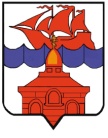 РОССИЙСКАЯ ФЕДЕРАЦИЯКРАСНОЯРСКИЙ КРАЙТАЙМЫРСКИЙ ДОЛГАНО-НЕНЕЦКИЙ МУНИЦИПАЛЬНЫЙ РАЙОНАДМИНИСТРАЦИЯ СЕЛЬСКОГО ПОСЕЛЕНИЯ ХАТАНГАПОСТАНОВЛЕНИЕ 09.06.2018 г.										       № 072 -  ПОб утверждении Положения о порядке организации и финансирования деятельности по транспортировке тел умерших (погибших) граждан из населенных пунктов муниципального образования «Сельское поселение Хатанга» до места проведения патологоанатомических процедур и места захоронения»В целях надлежащей организации и осуществления на территории муниципального образования «Сельское поселение Хатанга» деятельности по транспортировке тел умерших (погибших) граждан из населенных пунктов до места проведения патологоанатомических процедур и места захоронения, на основании Федерального закона , статья 8 Федерального закона от 12.01.1996 № 8-ФЗ «О погребении и похоронном деле», статья 1 пункт «н» Закона Красноярского края от 15.10.2015  № 9-3724 «О закреплении вопросов местного значения за сельскими поселениями Красноярского края», распоряжения Губернатора Красноярского края  от 17.07.2017  № 413-РГ «О совершенствовании мер государственной поддержки коренных малочисленных народов Российской Федерации, проживающих в Таймырском Долгано-Ненецком и Эвенкийском муниципальных районах, Туруханском районе Красноярского края», Устава муниципального образования «Сельское поселение Хатанга», ПОСТАНОВЛЯЮ:Утвердить Положение о порядке организации и финансирования деятельности по транспортировке тел умерших (погибших) граждан из населенных пунктов муниципального образования «Сельское поселение Хатанга» до места проведения патологоанатомических процедур и места захоронения, согласно приложению.Опубликовать Постановление в Информационном бюллетене Хатангского сельского Совета депутатов и администрации сельского поселения Хатанга и на официальном сайте органов местного самоуправления сельского поселения Хатанга www.hatanga24.ru.Настоящее Постановление вступает в силу в день, следующий за днем его официального опубликования и распространяет свое действие на правоотношения, возникшее с 01.01.2018 года.Контроль за исполнением настоящего Постановления возложить на Бетту А. И., заместителя Главы сельского поселения Хатанга.Исполняющая обязанности Главы сельского поселения Хатанга                                                                          А. И. БеттуПриложениек Постановлению администрациисельского поселения Хатангаот 09.06.2018 г.  № 072-П Положениео порядке организации и финансирования деятельности по транспортировке тел умерших (погибших) граждан из населенных пунктов муниципального образования «Сельское поселение Хатанга» до места проведения патологоанатомических процедур и места захоронения1. Настоящее Положение определяет порядок организации и финансирования на территории муниципального образования «Сельское поселение Хатанга» деятельности по транспортировке тел умерших (погибших) граждан из населенных пунктов до места проведения патологоанатомических процедур и места захоронения.2. Услуги по транспортировке тел умерших (погибших) граждан до места проведения патологоанатомических процедур и места захоронения оказываются на основании договоров (муниципальных контрактов), заключенных, администрацией сельского поселения Хатанга с уполномоченными организациями (подрядными организациями), индивидуальными предпринимателями. Выбор контрагента осуществляется в соответствии с требованиями действующего законодательства.3. Направления на перевозку тел умерших (погибших) граждан до места проведения патологоанатомических процедур оформляют подразделения скорой медицинской помощи, иных медицинских учреждений при констатации факта смерти (гибели), в случае необходимости выяснения причин смерти (гибели) и сохранения трупа.5. Транспортировка тел умерших (погибших) граждан из населенных пунктов муниципального образования «Сельское поселение Хатанга» до места проведения патологоанатомических процедур и места захоронения осуществляется с использованием:- воздушного транспорта;- водного транспорта;-вездеходного транспорта (ТРЭКОЛ, снегоход или другой транспорт, предназначенный для передвижения по снегу).6. Исполнение установленного порядка относится к расходным обязательствам муниципального образования «Сельское поселение Хатанга» и осуществляется за счет средств бюджета муниципального образования «Сельское поселение Хатанга».7. Основанием для оплаты услуг по транспортировке тел умерших (погибших) граждан из населенных пунктов муниципального образования «Сельское поселение Хатанга» до места проведения патологоанатомических процедур и места захоронения являются документы, подтверждающие факт оказания услуг:- акт оказания услуг (является обязательным приложением к договору, муниципальному контракту);- копии документов на транспортировку тел в морг;- квитанции, билеты подтверждающие факт транспортировки умерших (погибших);- иные подтверждающие документы.8. Оплата услуг осуществляется в валюте Российской Федерации, в безналичной форме путем перечисления денежных средств контрагенту на расчётный счёт, указанный в договоре, муниципальном контракте.Расчеты за оказанные услуги производятся в сроки, установленные договором, муниципальным контрактом.